Schedule A								          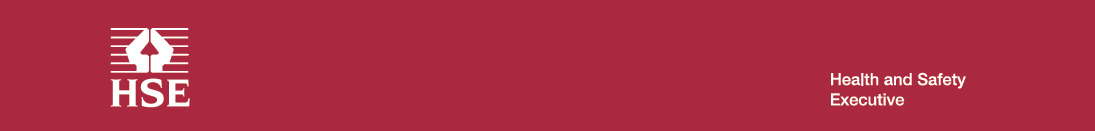 HSE/T3861							STATEMENT OF SERVICE REQUIREMENTS FOR THE PURCHASE OF CAMERA ZOOM LENS AND 4K VIDEO CAMERA KITS1.	SCIENCE DIVISION, HEALTH AND SAFETY EXECUTIVEThe Health and Safety Executive (HSE) is a Crown non-departmental public body with specific statutory functions in relation to health and safety.  It is appointed by the Secretary of State for Work and Pensions and employs around 3500 staff including policy advisers, inspectors, technologists and scientific and medical advisers. HSE’s job is to prevent people being killed, injured or made ill by work.HSE consists of a governing Board comprising of a Chair and nine non-executive members, all of whom are appointed by the Secretary of State for Work and Pensions after consultation with organisations representing employers, employees, local authorities and others, as appropriate.  HSE comprises various directorates and groups and is led by a senior management team.  HSE`s Science & Research Centre is located within a 550 acres site near Buxton in Derbyshire and is part of HSE`s Science Division. HSE works from over 30 locations throughout Great Britain.The Science and Research Centre is Britain's leading industrial & occupational health and safety research facility. Science Division supports HSE’s mission to protect the health and safety of the national workforce by ensuring risks in the workplace are adequately controlled.Science Division employs circa 420 people including scientists, engineers, psychologists, social scientists, health professionals and technical specialists.  Its capabilities encompass a wide range of topics including: health solutions, risk and human factors, fire, explosion and process safety; occupational and environmental health; safety engineering; work environment; and specialist photographic and technical services.Services Include:Research and development;    Specialist advice and consultancy;   Forensic investigation into the causes of accidents;    Environmental and biological monitoring; Assessment of levels of risk and investigation of their control;  Establishing realistic requirements for standards, and processes or meeting those standards;Validation and certification; and  Training.
To deliver these services Science Division has advanced facilities that range from high power computers for modeling and analysis, well equipped laboratories covering biomedical, occupational hygiene and environmental work to unique facilities for large scale experiments in the areas of engineering, fires, explosions and process safety.2.	SCOPE OF THE REQUIREMENT2.1	HSE’s Science and Research Centre near Buxton has a requirement for the supply and delivery of the following items;Camera zoom lens -  Nikon 180-400mm F4E AF-S ED VR Lens With 1.4x Teleconverter (full spec https://www.nikon.co.uk/en_GB/product/nikkor-lenses/auto-focus-lenses/fx/zoom/af-s-nikkor-180-400mm-f-4e-tc1-4-fl-ed-vr)2x Standard 4k video camera kits -2 x Blackmagic Design Ursa Mini Pro 4.6 G” kits made up of the following: 2 x Blackmagic Design Ursa Mini Pro G2 camera body;2 x Blackmagic Design URSA Mini Shoulder Kit; 2 x Blackmagic Camera URSA – Handgrip; 2 x Blackmagic Design URSA V-Lock battery plate; 2 x Blackmagic Design URSA Viewfinder; 2 x Canon CN-E18-80mm T4.4 L IS KAS Lens; 2 x Blackmagic Design URSA Mini Pro F Mount; 2 x Angelbird MP-URSA Blackmagic URSA Mini Match Pack AV Pro 256GB CFast 2.0 - 2 Pack; 2 x CFast 2.0 card readers; 2 x Tenba Cineluxe Shoulder Bag 24 Black (or equivalent); 8 x Swit S-8113S 160Wh High Load V-mount Battery Pack 6A fast Charging; 2 x Swit S-3822S S 2-ch V-mount simultaneous fast charger; 2 x Azden SGM PD11 short gun mic and mount 2.2	We need these exact items for compatibility reasons.2.3	HSE requires new and unused items only and for them to be delivered by 31 March 2021.	3.	TENDER SUBMISSIONS3.1 	All tenderers must complete the Tender Submission Form at Schedule B and to provide a quote for supply and delivery of these components.4.	EVALUATION CRITERIA4.1	Quotes will be evaluated on the followingAbility to match this equipment list closestLowest priceAbility to deliver before the end of the financial year.